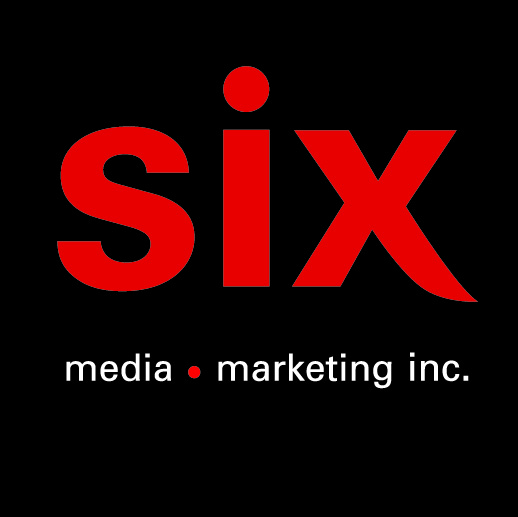 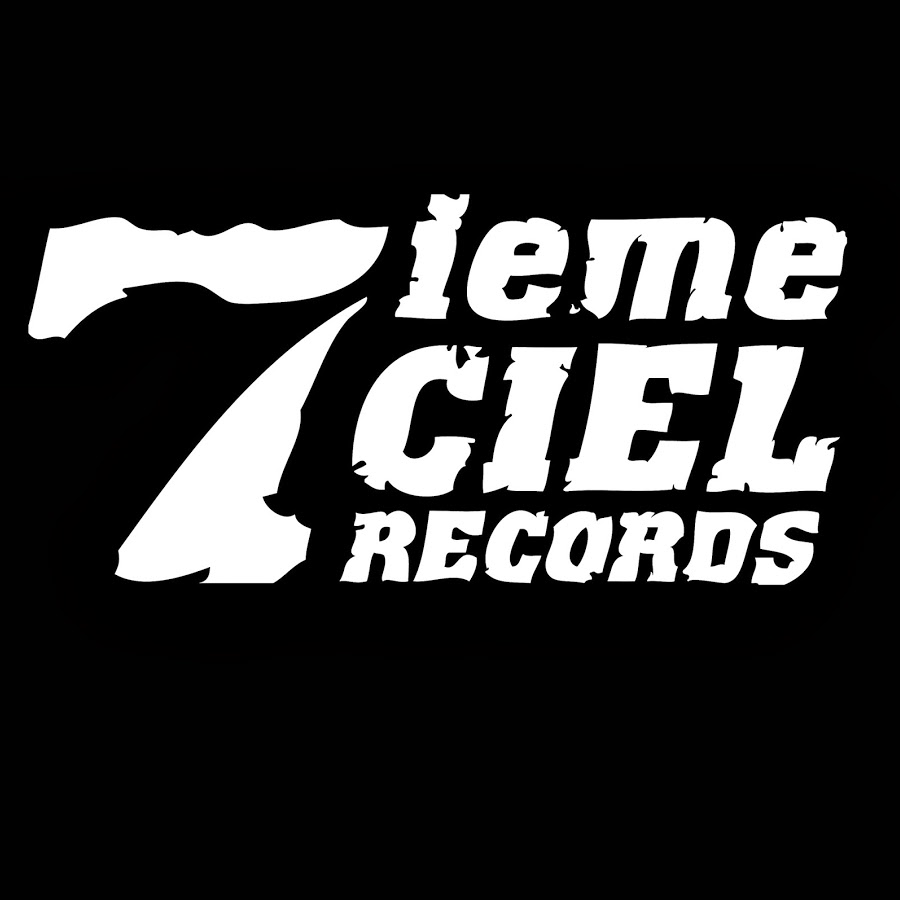 BKAYMidi Pile – Un premier EP réalisé par Bnjmn.lloyd disponible le 18 mars sur toutes les plateformesMontréal, mars 2022 - Les aiguilles s’alignent et Bkay présente Midi Pile, un premier EP en solo à paraître le 18 mars via Disques 7ième Ciel. Coréalisé et produit par Bnjmn.lloyd qui signe une trame sonore alternative et expérimentale, Midi Pile se situe aux frontières musicales du rap boom-bap et de l’univers « crafty » du compositeur.  À cela s’ajoute la collaboration des beatmakers et musiciens montréalais Eius Echo et Vince James qui ont collaborés sur plusieurs titres. Sur Midi Pile, Bkay explore les différentes possibilités d’utilisation de sa voix, passant par des moments plus « kickés » et des envolées plus mélodiques à travers lesquels il rappe des textes résolument honnêtes et authentiques. Au projet s’ajoutent aussi les collaborations vocales de ses deux partenaires de toujours, Jamaz et Mantisse de LaF. Il en résulte, un projet de 7 titres polymorphes et intimes imbriqués les uns dans les autres, qui mettent en lumière les différentes facettes de l’identité artistique de Bkay. Midi Pile c’est la fin et le début en simultané et capturé en un instant bien précis. C’est ce cheminement introspectif qui mène aux frontières de ce moment de vie où le cycle vient à terme, laissant place aux possibilités infinies du prochain tour de piste. Justin Boisclair, auteur-rappeur connu sous le pseudonyme Bkay, est un membre phare du groupe rap franco-montréalais, LaF. Actif avec son groupe depuis 2016 sur la scène musicale québécoise, Bkay a fait ses premiers pas dans le rap il y a de cela 10 ans.CRÉDITS1 - Post mortem Auteur: BkayCompositeurs: Bnjmn.lloyd, Vince James2 - POMAuteur: BkayCompositeurs: Bnjmn.lloyd3 - Flore Auteur: BkayCompositeurs: Bnjmn.lloyd, Eius Echo, Le Richard Richer, Clément « Pops » Langlois-LégaréVoix additionnelles: Kamilou 4 - Les heures (Feat Jamaz)  Auteur: Bkay, JamazCompositeurs: Bnjmn.lloyd, Eius Echo5 - Manège (FILM) Auteur: BkayCompositeurs: Bnjmn.lloyd, Eius Echo, Vince JamesVoix additionnelles: Mantisse6 - Hémorragie (Feat Mantisse)Auteur: Bkay, MantisseCompositeurs: Bnjmn.lloyd, Émile Tempête7 - CassetteAuteur: BkayCompositeurs: Bnjmn.lloyd, Vince JamesSource : Disques 7ième CielInformation : Simon Fauteux